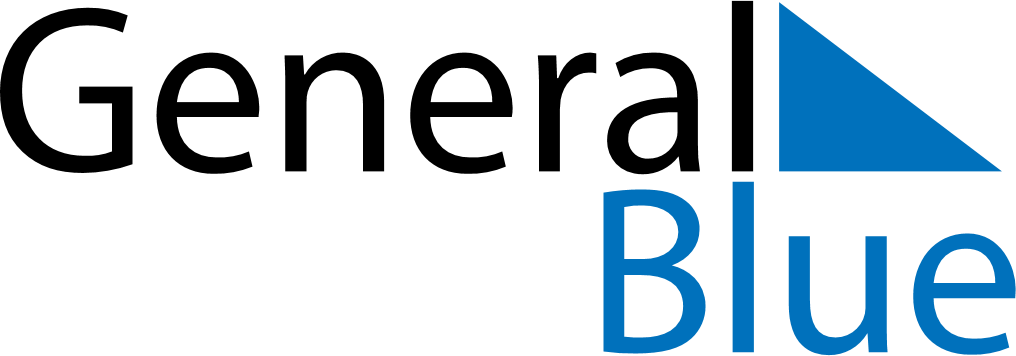 Daily Planner April 14, 2024 - April 20, 2024Daily Planner April 14, 2024 - April 20, 2024Daily Planner April 14, 2024 - April 20, 2024Daily Planner April 14, 2024 - April 20, 2024Daily Planner April 14, 2024 - April 20, 2024Daily Planner April 14, 2024 - April 20, 2024Daily Planner April 14, 2024 - April 20, 2024Daily Planner SundayApr 14MondayApr 15TuesdayApr 16WednesdayApr 17ThursdayApr 18 FridayApr 19 SaturdayApr 20MorningAfternoonEvening